Months of the Year Sung to the chorus of the Hokey CokeyTwelve months of the year,Twelve months of the year,Twelve months of the year.Get your knuckles ready and it goes like this.January, February, MarchApril, May , June, July (move to other hand)August, September, October, NovemberAnd December comes at the end.When singing the song for each month we point to a place on the back of the hand. We start by pointing at the knuckle of the little finger on the left hand. Each month that ‘sits’ on a knuckle has 31 days, the others do not.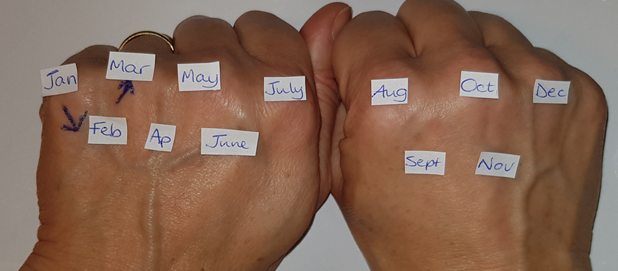 